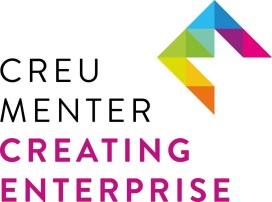 Os ydych angen cymorth i lenwi’r ffurflen hon, plis cysylltwch â ni (manylion ar y dudalen olaf).Y swydd yr ymgeisir amdani :   	………………………………………………………………………………(If known)Sut y clywsoch chi am y cyfle hwn?  …………………………………………………………………….Cyfenw:           ……………………………………	Enw(au) cyntaf: ……………..…………………………Cyfeiriad:	………………………………………………………………………………………………………...		………………………………………………….	 Cod Post:…………………………….............Rhif ffôn symudol : …………………………………		Rhif ffôn arall: …………………………………E-bost: ………………………………………………………………………………………………………A ydych yn gyflogedig? 					YDW / NAC YDWA ydych yn byw mewn eiddo Cartrefi Conwy?		YDW / NAC YDWEnw’r Cyflogwr a’r Busnes: ………………………………………………………………………………………..Teitl eich Swydd a’ch Cyflog: …..………………………………………………………………………………….Dyddiad y Gyflogaeth:	O: ……….….………..……………	Hyd at: …………..……………………Rheswm dros adael / chwilio am gyflogaeth arall: ……………………………………………………………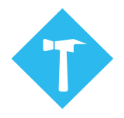 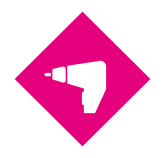 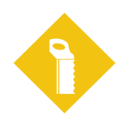 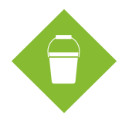 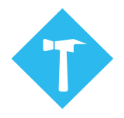 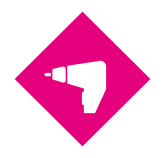 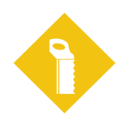 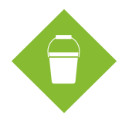 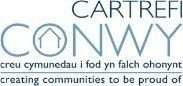 Rhestrwch eich hanes gwaith (gall hyn gynnwys profiad gwaith neu wirfoddoli).………………………………………………………………………………………………………………………….………………………………………………………………………………………………………………………….………………………………………………………………………………………………………………………….………………………………………………………………………………………………………………………….………………………………………………………………………………………………………………………….………………………………………………………………………………………………………………………….………………………………………………………………………………………………………………………….………………………………………………………………………………………………………………………….………………………………………………………………………………………………………………………….Mae Deddf Cydraddoldeb 2010 yn disgrifio unigolyn anabl fel unrhyw un gydag amhariad corfforol neu feddyliol sydd ag effaith andwyol sylweddol a hir dymor ar eu gallu i gyflawni gweithgareddau dydd i ddydd arferol. Mae Creu Menter yn edrych ar anabledd yn gadarnhaol a bydd ymgeiswyr anabl yn cael eu trin yn deg yn unol â Deddf Cydraddoldeb 2010. Nodwch fanylion unrhyw anabledd neu amhariad isod. Nodwch DIM os nad yw’n berthnasol.………………………………………………………………………………………………………………………………………………………………………………………………………………………………………………………………………………………………………………………………………………………………………………O dan y ddeddf hon nid ydych fel arfer angen datgelu manylion unrhyw euogfarnau “a dreuliwyd”. A oes gennych chi unrhyw euogfarnau heb eu treulio, cofnod troseddol, dirywion, rhybuddion, ceryddon ac ati? Nodwch fanylion llawn gan gynnwys unrhyw beth sydd i ddod.………………………………………………………………………………………………………………………….………………………………………………………………………………………………………………………….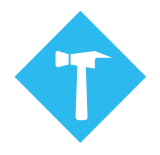 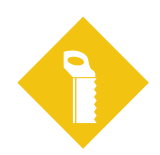 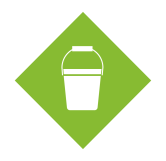 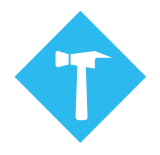 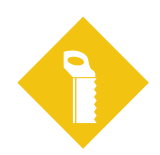 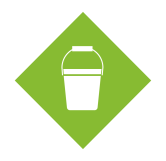 Cytundeb Meddygol‘Cyn cadarnhau unrhyw leoliad, rwy’n deal ac yn cytuno i lenwi’r ffurflen ofynnol i’w chyflwyno i’r adran Iechyd Galwadigaethol ar gyfer cliriad meddygol.’Tystiolaeth o Hawl i Weithio yn y DUBydd angen tystiolaeth o’ch hawl i weithio yn y DU yn y cam cyfweld.Deddf Diogelu DataMae Deddf Diogelu Data 1998 (‘y Ddeddf’) un nodi gofyniad penodol i ddiogelu eich gwybodaeth bersonol rhag cael ei defnyddio na’i datgelu heb awdurdod. Mae’r Ddeddf hefyd yn rhoi hawliau penodol i chi. Ac eithro i’r graddau lle bo hawl yn ôl cyfraith, bydd yr wybodaeth a ddarperir gennych yn y ffurflen gais hon ac unrhyw wybodaeth arall a geir neu a ddarperir yn ystod eich cais (‘yr wybodaeth’) un cael ei defnyddio at ddibenion asesu eich cais yn unig.Ni chedwir gwybodaeth ymgeiswyr aflwyddiannus am fwy na naw mis, ac wedi hynny bydd yn cael ei ddifa, ond bydd gwybodaeth berthnasol yn cael ei gadw yn hir dymor er mwyn hwyluso ein gwaith monitor cyfle cyfartal.Cedwir gwybodaeth ymgeiswyr llwyddiannus fel rhan o’u ffeil cyflogaeth a byddwn yn gymwys I’w brosesu at yr holl ddibenion sy’n gysylltiedig â chyflogaeth / lleoliad. Er mwyn gallu defnyddio’r wybodaeth ar gyfer y dibenion a’r telerau uchod, mae’n ofynnol yn ôl y Gyfraith ein bod yn derbyn eich caniatâd penodol, felly, gofynnwn i chi lofnodi’r caniatâd isod:‘Rwyf i, drwy hyn, yn datgan fod yr wybodaeth a nodwyd yn y cais hwn yn gywir hyd eithaf fy ngwybodaeth ac yn rhoi caniatad i ddefnyddio fy ngwybodaeth bersonol a’r telerau a nodwyd uchod.’Arwyddwyd………………………………………………		Dyddiad………………………………..Enw mewn print bras ………………………………………………...“Mae Creu Menter yn ymroddedig i ddarparu cydraddoldeb ac amrywiaeth yn ei holl weithgareddau. Ystyrir ceisidau are u teilyngdod yn unig, waeth beth fo oedran, rhyw, lliw, hil, anabledd, statws priodasol, crefydd, cred, tueddfryd rhywiol neu darddiad ethnig neu genedlaethol yr ymgeiswyr.”Creu Menter, Morfa Gele, Parc Busnes Gogledd Cymru, Abergele, LL22 8LJFfôn: 01745 335664    ebost: employmentacademy@creatingenterprise.org.uk   www.creatingenterprise.org.uk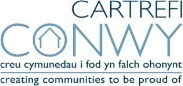 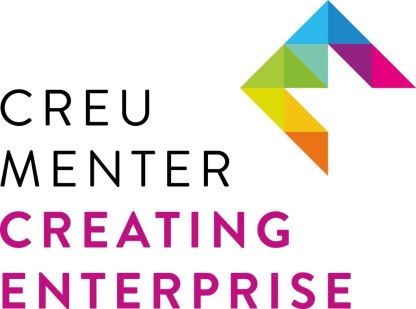 MANYLION Y SWYDDMANYLION PERSONOLEICH SWYDD MWYAF DIWEDDARDEDDF CYDRADDOLDEB 2010DEDDF ADSEFYDLU TROSEDDWYR 1974 (DATGANIAD O EUOGFARNAU TROSEDDOL)DATGANIAD